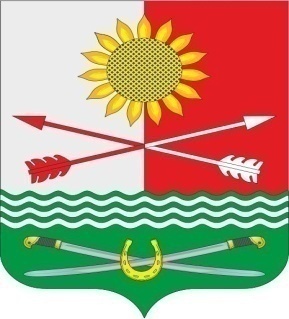 РОССИЙСКАЯ ФЕДЕРАЦИЯРОСТОВСКАЯ ОБЛАСТЬРОДИОНОВО-НЕСВЕТАЙСКИЙ РАЙОНМУНИЦИПАЛЬНОЕ ОБРАЗОВАНИЕ«БАРИЛО-КРЕПИНСКОЕ СЕЛЬСКОЕ ПОСЕЛЕНИЕ»СОБРАНИЕ ДЕПУТАТОВ БАРИЛО-КРЕПИНСКОГО СЕЛЬСКОГО ПОСЕЛЕНИЯ V созываРЕШЕНИЕ О назначении главы Администрации Барило-Крепинского сельского поселения«05» октября  2021 года           №  6             сл. Барило-КрепинскаяРассмотрев решение комиссии по проведению конкурса на замещение должности главы Администрации Барило-Крепинского сельского поселения от 29.09.2021 № 4 «О результатах конкурса на замещение должности главы Администрации Барило-Крепинского сельского поселения», руководствуясь ст. 30 Устава муниципального образования «Барило-Крепинское сельское поселение» Собрание депутатов Барило-Крепинское сельского поселенияРЕШИЛО:Назначить на должность главы Администрации Барило-Крепинского сельского поселения Букурова Александра Владимировича.Председателю Собрания депутатов – главе Барило-Крепинского сельского поселения Мырза Сергею Васильевичу заключить контракт с Букуровым Александром Владимировичем. Настоящее решение вступает в силу с момента подписания.      Контроль за исполнением настоящего решения оставляю за собой.Председатель Собрания депутатов - глава Барило-Крепинского сельского поселения                                                          С.В. Мырзасл. Барило-Крепинская 05 октября 2021 года№ 6